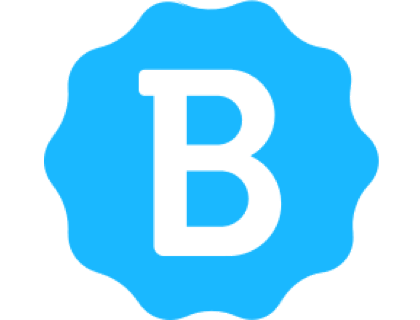 Listado de respuestas a: "¿Cuáles son tus debilidades?"- Soy demasiado autocrítico(a).- Soy demasiado crítico(a) con el trabajo de otras personas.- Tengo dificultad para delegar tareas.- Soy desorganizado(a).- Soy demasiado detallista.- Necesito más experiencia en X.- Soy impaciente con los demás.- No estoy familiarizado(a) con X.- Busco complacer rápido a los demás.- Me cuesta dar retroalimentación.- Me cuesta hacer presentaciones o hablar en público.- Tengo dificultad para mantener el equilibrio entre el trabajo y la vida personal.- Tomo demasiados riesgos.- Soy inseguro(a).- Me falta experiencia en X (para puestos de nivel de entrada).- No soy lo suficientemente creativo(a).- Me cuesta pedir ayuda.- Soy competitivo(a).- Me hace falta confianza en mí mismo(a).- Soy incapaz de realizar varias tareas a la vez/realizo demasiadas tareas a la vez.- Tomo las críticas de manera personal.- Tengo mala gestión del tiempo.- Tengo malas habilidades de redacción.- Me hacen falta conocimientos de informática.- Asumo demasiados proyectos a la vez.